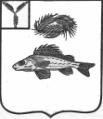 АДМИНИСТРАЦИЯДЕКАБРИСТСКОГО МУНИЦИПАЛЬНОГО ОБРАЗОВАНИЯЕРШОВСКОГО МУНИЦИПАЛЬНОГО РАЙОНАСАРАТОВСКОЙ ОБЛАСТИПОСТАНОВЛЕНИЕ  От 24.06.2022 г.                                                                                           №57О признании утратившим силу постановления администрации Декабристского муниципального образования Ершовского муниципального  района от 23.05.2017 г. № 23 Рассмотрев протест прокуратуры Ершовского района Саратовской области на постановление администрации Декабристского муниципального образования от 23.05.2017 г.  №23, руководствуясь Уставом Декабристского муниципального образования Ершовского муниципального района, администрация Декабристского муниципального образования Ершовского муниципального района  ПОСТАНОВЛЯЕТ:1. Признать утратившим силу постановление от 23.05.2017 г. № 23 «Об утверждении порядка формирования, утверждения и ведения планов-графиков закупок товаров, работ, услуг для обеспечения муниципальных нужд».2.Разместить настоящее постановление на сайте администрации Ершовского муниципального района в сети Интернет.3. Настоящее постановление вступает в силу с момента подписания.Глава Декабристскогомуниципального образования                              М.А. Полещук